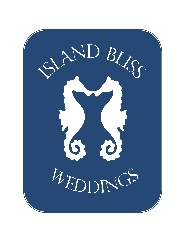 2016 Packages & PricingBuild Your Own Package Price of Package — $495Sometimes a package just doesn’t fit right, even with the ability to add & remove services, you may just want to start with a fresh slate! This package is the springboard for creating your perfect day. It includes:Unlimited Email SupportScheduled Phone Calls to discuss wedding ideas & visionAssistance with filing the marriage application2 certified copies of the license mailed to you (eliminating a 2nd trip to the courthouse!)Liaison between bride & wedding vendors, eliminating the need to speak to multiple vendorsCustomized Itinerary detailing all aspects of your wedding dayOn-site coordination on the wedding day to make sure everything flows as plannedRound-trip Wedding Day Transportation in Elegant SUV for the Bride & GroomMarry Me in the Island Price of Package — $250This is our most basic package for those that may want to do some planning on their own or do not wish to spend a lot of money. This package includes:Unlimited Email SupportAssistance with filing the marriage application2 certified copies of the license mailed to you (eliminating a 2nd trip to the courthouse!)Customized Itinerary detailing all aspects of your wedding dayWedding Officiate to perform a personalized ceremonySimple St. Thomas Wedding Price of Package — $595This package includes:Unlimited Email SupportAssistance with filing the marriage application2 certified copies of the license mailed to you (eliminating a 2nd trip to the courthouse!)Customized Itinerary detailing all aspects of your wedding dayRoundtrip SUV transportation for the bride & groomWedding Officiate to perform a personalized ceremonyStandard Bridal Bouquet with our signature seahorse charmSt. Thomas Elopement Package Price of Package — $895Perfect for an elopement or vow renewal, this simple yet elegant package has all the necessities including:Unlimited Email SupportAssistance with filing the marriage application2 certified copies of the license mailed to you (eliminating a 2nd trip to the courthouse!)Customized Itinerary detailing all aspects of your wedding dayRoundtrip SUV transportation for the bride & groomWedding Officiate to perform a personalized ceremonyStandard Bridal Bouquet with our signature seahorse charm1 hour of Simple Island Photography with a minimum of 80 images mailed to you on a flashdrivePhotography can be upgraded to a premium packageAdditional services can always be added, please inquireSparkling St. Thomas Wedding Price of Package — $1,195This package includes:Unlimited Email SupportAssistance with filing the marriage application2 certified copies of the license mailed to you (eliminating a 2nd trip to the courthouse!)Customized Itinerary detailing all aspects of your wedding dayRoundtrip SUV transportation for the bride & groomWedding Officiate to perform a personalized ceremony1 hour of Simple Island Photography with a minimum of 80 images mailed to you on a flashdrivePhotography can be upgraded to a premium packageStandard Bridal Bouquet with our signature seahorse charmBeautiful Bamboo Arch to say “I do!” underChampagne or French Sparkling Lemonade Toast for the Bride & GroomAdditional services can always be added, please inquire.Caribbean Wedding Dream Price of Package — $1,595A wonderful package for couples looking for a little more:Unlimited Email SupportAssistance with filing the marriage application2 certified copies of the license mailed to you (eliminating a 2nd trip to the courthouse!)Customized Itinerary detailing all aspects of your wedding dayOnsite coordinator to assist with the flow of eventsRoundtrip SUV transportation for the bride & groomWedding Officiate to perform a personalized ceremonyBouquet & boutonniere for the bride & groom with our signature seahorse charmBeautiful bamboo arch to do “I do!” under 1 hour of live Caribbean Steel Pan (upgrades to guitar, violin or harp available)Champagne or French Sparkling Lemonade Toast for the Bride & GroomLocal Cruzan Rum Punch or non-alcoholic punch for your guests to enjoyAdditional services can always be added, please inquire.Eat Drink & Be Married Price of Package — $1,295Want to enjoy some time on the beach? How about a little picnic! This is the perfect package for a couple that wants a stress free day filled with beautiful memories. This package includes:Unlimited Email SupportAssistance with filing the marriage application2 certified copies of the license mailed to you (eliminating a 2nd trip to the courthouse!)Customized Itinerary detailing all aspects of your wedding dayRoundtrip SUV transportation for the bride & groomWedding Officiate to perform a personalized ceremony1 hour of Simple Island Photography with a minimum of 80 images mailed to you on a flashdrivePhotography can be upgraded to a premium packageStandard Bridal Bouquet with our signature seahorse charmRose petals for the popular rose petal toss photoChampagne or French Sparkling Lemonade Toast for the Bride & GroomBeach picnic for two with keepsake cooler filled with sandwiches, chips, cookies and 6 drinks of your choice (our custom cooler easily folds down so you can take it home and use again and again!)Two beach chairs to enjoy the beachTwo beach towels to stay dryBottle of sunscreen – you’ll thank us for it!Additional services can always be added, please inquireDeserted Island Elopement Helicopter PackagePrice of Package — $1,995Are just the two of you eloping or renewing your vows and looking for an adventurous wedding with complete and guaranteed seclusion? Do you want to have style, serenity, romance and luxury for your wedding day? Well then this is the package for you.Unlimited Email SupportAssistance with filing the marriage application2 certified copies of the license mailed to you (eliminating a 2nd trip to the courthouse!)Customized Itinerary detailing all aspects of your wedding dayWedding Officiate to perform a personalized ceremonyRoundtrip SUV transportation for the Bride and GroomPrivate Helicopter tour of the islandsOne hour on a completely private island to tie the knotSmall bridal bouquet for the bride with our Signature Seahorse Charm.The officiate is more than happy to take photos for you with your camera